DISCIPLINARE DI GARAPROCEDURA NEGOZIATA PER L’AFFIDAMENTO DEL 
SERVIZIO DI PULIZIA NEL COMPLESSO VANVITELLIANO – REGGIA DI CASERTA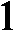 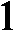 CIG: 7489385404Art. 1 - Stazione AppaltanteReggia di Caserta - Viale Douhet n. 2 -  81100 Caserta.Punti di contatto: Ufficio Amministrazione, Programmazione e Bilancio – Telefono: 0823.277443 E-mail: re-ce@beniculturali.it E-mail certificata: mbac-re-ce@mailcert.beniculturali.it.Art. 2 - Nominativo del responsabile unico del procedimentoIl Responsabile Unico del procedimento è il Funzionario dott. Ferdinando Creta.Art. 3 –Oggetto, luogo e descrizione sommaria dei lavoriL’appalto ha per oggetto il servizio di pulizia da svolgere nei seguenti luoghi/aree:Palazzo Reale: Aree ad uso ufficio e di servizio;Aree storiche, artistiche, museali, di conservazione, espositive;Parco e Giardino.Art. 4 - Importo dell’appaltoL’importo complessivo, ai sensi dell’art. n. 35 c. 4 del D.lgs. 50/2016, (quale importo massimo pagabile al netto dell'IVA, e non vincolante per l’Ente) è di € 168.345,56 (centosessantottomilatrecentoquarantacinque/56) IVA esclusa, comprensiva degli oneri per la sicurezza relativi alla riduzione dei rischi da interferenza pari a € 3.366,91 non soggetti a ribasso. L’importo soggetto a ribasso è quindi pari a € 164.978,65 (centosessantaquattromilanovecentosettantotto/65).Art.5 - FinanziamentoIl finanziamento graverà sul capitolo 1.1.3.190 del bilancio 2018 approvato dal C.d.A;Art. 6 - DurataLa durata del contratto è di mesi 3 (TRE) decorrenti dalla data del verbale di consegna. La Reggia di Caserta, alla scadenza del contratto, si riserva la facoltà di disporne la proroga per il tempo strettamente necessario alla conclusione delle procedure per l’individuazione di un nuovo contraente, secondo le modalità di cui all’art. 106, comma 11, del D.lgs. 50/2016 e s.m.i. In tal caso il contraente è tenuto all’esecuzione delle prestazioni oggetto del contratto agli stessi prezzi patti e condizioni o più favorevoli. Verrà data comunicazione per iscritto alla ditta prima della scadenza naturale del contratto, mediante PEC o mediante altra forma idonea a garantire la data certa.Art.7 - Criterio di aggiudicazioneL’appalto sarà aggiudicato utilizzando il criterio dell’offerta economicamente più vantaggiosa, ai sensi dell’art. 95, comma 2.Art.8 - Requisiti di ordine generale e professionale per la partecipazione alla procedura di gara.L'affidamento del servizio sarà effettuato mediante procedura negoziata invitando gli operatori economici estratti nel sorteggio del 13/02/2018, come da verbale approvato e recepito con determina n 32 del 13/02/2018.Inteso che la manifestazione di interesse presentata dagli operatori economici non costituiva prova di possesso dei requisiti generali e speciali richiesti, le ditte invitate dovranno dare dimostrazione di essere in possesso dei requisiti di ordine generale e professionali di cui agli art. 80 e 83 del D.lgs. n.50/2016 e dei seguenti requisiti di partecipazione:assenza delle cause ostative alla partecipazione a una procedura d’appalto di cui all’art. 80 comma 1,2,4 e 5 del D.lgs. 50/2016;iscrizione nel Registro delle imprese per l’esercizio di attività inerenti alle prestazioni oggetto di gara; per la qualificazione:economico –finanziaria: fatturato specifico relativo a servizi analoghi  a quelli oggetto della gara realizzato negli ultimi 3 esercizi non inferiore ad € 250.000,00, dimostrato con bilanci o altri documenti fiscali o tributari equivalenti, approvati alla data di pubblicazione  degli atti di gara;tecnico– organizzativa: dimostrazione di aver eseguito negli anni 2015, 2016 e 2017, almeno tre servizi di pulizia, a favore di enti pubblici e/o privati. Tali servizi dovranno essere stati svolti regolarmente e con buon esito, senza che si siano verificate inadempienze gravi formalizzate con provvedimenti definitivi di risoluzione del contratto, successivamente verificabile mediante referenza del committente.La verifica del possesso dei requisiti di carattere generale, tecnico – organizzativo ed economico finanziario avverrà mediante l’utilizzo del sistema AVCPASS. Nel caso di partecipazione alla gara di concorrenti plurisoggettivi si applicano le seguenti regole:I requisiti sopra indicati, alle lettere a), b) c) devono essere posseduti e dimostrati:Nel caso di imprese temporaneamente raggruppate o consorziate, da ciascuna impresa partecipante;Nel caso di consorzi di concorrenti ex art. 2602 c.c., costituiti anche in forma di società consortile, dal consorzio/società e da tutti i consorziati/soci;Nel caso di consorzi fra società cooperative e di consorzi stabili, di cui alle lettere b) e c) dell’art. 45 del D.Lgs. 50/2016, sia dal consorzio che da tutti i consorziati indicati nella domanda di partecipazione quali esecutori delle prestazioni oggetto dell’appalto.Il requisito sopra indicato alla lettera c) deve essere posseduto e dimostrato:per le imprese temporaneamente raggruppate o consorziate, da ciascuna impresa partecipante, nelle misure minime del 40% per la mandataria e del 10% per ciascuna impresa mandante;per i consorzi di concorrenti ex art. 2602 c.c. costituiti anche in forma di  società consortile, da ciascun consorziato/socio, nelle misure minime del 40% per la capogruppo e del 10% per ogni altro consorziato/socio;nel caso di consorzi tra società cooperative e di consorzi stabili di cui alla lettera b) e c) dell’art. 45 del D.lgs. 50/2016, dal consorzio in conformità all’art. 47 del D.lgs. 50/2016.possesso delle certificazioni dei sistemi di qualità conformi alle norme europee UNI EN ISO 9001:2008, UNI EN ISO 14001:2004 e OHSAS 18001:2007, tutte rilasciate da Organismo accreditato, con campo applicativo che includa i servizi di pulizia ed in corso di validità, ovvero prove relative all’impiego di misure equivalenti. La comprova del requisito è fornita mediante esibizione delle relative certificazioni. Il requisito della certificazione nell’ipotesi di raggruppamento temporaneo o consorzio ordinario già costituiti o da costituirsi, deve essere posseduto almeno dal soggetto mandatario o indicato come tale.Art.9 - Sopralluogo I concorrenti hanno facoltà di effettuare il sopralluogo presso il Complesso Vanvitelliano. Il sopralluogo da parte degli interessati potrà avvenire nei giorni feriali da lunedì a venerdì, in orario da concordare, previa prenotazione a mezzo posta elettronica all’indirizzo mbac-re-ce@mailcert.beniculturali.it.Nella richiesta dovranno essere indicati: il nominativo del legale rappresentante del concorrente o da altro soggetto, munito di apposita delega con esibizione di idoneo documento di riconoscimento in corso di validità, un recapito telefonico per le relative comunicazioni. Il sopralluogo può essere effettuato fino e non oltre il quinto giorno antecedente la scadenza del termine di presentazione delle offerte. Art. 10 - Modalità di presentazione delle offerte L'offerta, redatta obbligatoriamente in lingua italiana, debitamente firmata dal legale rappresentante indirizzata alla REGGIA DI CASERTA, Viale Douhet, 2/a -  81100 CASERTA, in busta sigillata, con intestazione del mittente e la dicitura “NON APRIRE – PROTOCOLLARE ESTERNAMENTE- PROCEDURA NEGOZIATA PER L'AFFIDAMENTO  DEL SERVIZIO DI PULIZIA ALL’INTERNO DEL COMPLESSO VANVITELLIANO - REGGIA DI CASERTA”, dovrà pervenire a mezzo posta raccomandata A.R. o Agenzia autorizzata o consegna a mano entro e non oltre le ore 12.00 del 15/06/2018. La consegna a mano del plico è ammessa dal lunedì al venerdì dalle 9.00 alle 13.00 e dalle 13.30 alle 17.00. Le offerte o eventuali integrazioni, che dovessero pervenire oltre il suddetto termine, anche se sostitutive o integrative di precedenti offerte pervenute in tempo utile, saranno escluse dalla gara. Nessun rimborso è dovuto per la partecipazione all'appalto, anche nel caso in cui non si dovesse procedere all'aggiudicazione. Il plico deve contenere al suo interno tre buste, sigillate, timbrate e controfirmate sui lembi di chiusura, recanti l'intestazione del mittente, l'oggetto della gara e la dicitura: Busta A - Documentazione Amministrativa;Busta B - Offerta Tecnica;Busta C - Offerta economica. A pena di esclusione dalla presente gara, la documentazione di cui alla "Busta A" e alla "Busta B" deve essere priva di qualsiasi indicazione diretta o indiretta di carattere economico.Eventuali chiarimenti ovvero informazioni complementari sugli atti di procedura, dovranno essere richieste esclusivamente al RUP, a mezzo PEC: mbac-re-ce@mailcert.beniculturali.it.Non saranno evase richieste di chiarimento o simili giunte dopo il quinto giorno antecedente il termine stabilito per la ricezione delle offerte. La busta A dovrà contenere, a pena di esclusione, i seguenti documenti sottoscritti dal Legale Rappresentante della Società: Domanda di partecipazione;Trasmissione ai sensi del comma 1, dell’articolo 85 del Codice dei contratti di cui al d.lgs. n. 50/2016 del Documento di Gara Unico Europeo (DGUE) in formato elettronico, compilato secondo le modalità ivi indicate, su supporto informatico secondo le disposizioni del DPCM 13 novembre 2014.Garanzia provvisoria, sotto forma di cauzione o fideiussione a scelta dell’offerente, di € 3.366,91 -  pari al 2% di € 168.345,56.Ai sensi dell’art. 75, comma 6, del Codice la cauzione provvisoria verrà svincolata all’aggiudicatario automaticamente al momento della stipula del contratto, mentre agli altri concorrenti, ai sensi dell’art. 75, comma 9, del Codice, verrà svincolata entro trenta giorni dalla comunicazione dell’avvenuta aggiudicazione.  Ai sensi dell’art. 93 comma 8 e 8 bis del D.lgs. n.50/2016 l'offerta deve essere altresì corredata, a pena di esclusione, dall'impegno di un fideiussore, anche diverso da quello che ha rilasciato la garanzia provvisoria, a rilasciare la garanzia fideiussoria per l'esecuzione del contratto, di cui all’articolo 103 del medesimo D.Lgs, qualora l'offerente risultasse affidatario.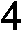 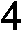 L’importo della cauzione provvisoria e della cauzione definitiva è ridotto del cinquanta per cento per i concorrenti ai quali sia stata rilasciata, da organismi accreditati, ai sensi delle norme europee della serie UNI CEI EN 45000 e della serie UNI CEI EN ISO/IEC 17000, la certificazione del sistema di qualità conforme alle norme europee della serie EN ISO 9000.Pagamento in favore dell’ANAC del contributo di € 225,00 (euro duecentoventicinque/00) codice CIG: 7489385404.Certificazione dei sistemi di qualità conformi alle norme europee UNI EN ISO 9001:2008, UNI EN ISO 14001:2004 e OHSAS 18001:2007, tutte rilasciate da Organismo accreditato, con campo applicativo che includa i servizi di pulizia ed in corso di validità, ovvero prove relative all’impiego di misure equivalenti. Eventuali documenti relativi all’avvalimento o al RTI e in caso la documentazione e le dichiarazioni siano sottoscritte da persona diversa dal legale rappresentante del concorrente è obbligatorio allegare copia autentica dell’atto che ne attesti il potere di firma.  I concorrenti, con la presentazione delle offerte, consentono il trattamento dei propri dati, anche personali, ai sensi del D.lgs. n. 196/2003, per le esigenze e finalità concorsuali e per la stipula dei contratti. In caso di carenze di qualsiasi elemento formale della domanda le stesse possono essere sanate attraverso la procedura di soccorso istruttorio di cui all’art. 83 comma 9 del D.Lgs. 50/2017, trasmettendo quanto richiesto entro il termine max di 10 giorni.Art.11 offerta qualitativa - Busta B  L'impresa concorrente in questo plico dovrà presentare a pena di esclusione una relazione tecnica, articolata in specifici capitoli tematici, come indicati nell’allegato “B”, secondo i singoli criteri di valutazione di cui al presente Disciplinare di gara, che deve dettagliatamente illustrare: 1 Sistema organizzativo per lo svolgimento del servizio 2 Metodologie tecnico-operative per lo svolgimento ed il controllo dei servizi 3 Attrezzature e prodotti  4 Sicurezza e tipo di macchine5 Addetti al servizio.La relazione tecnica (scritta con carattere Arial corpo 12 ed interlinea singola), non dovrà eccedere 6 (sei) pagine formato A4 compilate su una sola facciata, eventuali allegati esclusi. La Commissione giudicatrice non terrà conto delle pagine eccedenti il numero come sopra indicato. Tutta la documentazione inserita nella Busta B deve essere sottoscritta da un rappresentante legale o da procuratore con poteri di firma dell'impresa concorrente, con allegato documento di riconoscimento in corso di validità.In caso di RTI o Consorzio costituiti, la documentazione costituente l'offerta tecnica deve essere sottoscritta da un rappresentante legale o da procuratore con poteri di firma dell'impresa mandataria o del Consorzio. In caso di RTI o Consorzio costituendo, la documentazione costituente l'offerta tecnica deve essere sottoscritta da un rappresentante legale o da procuratore con poteri di firma di tutte le imprese che intendono raggrupparsi.  Art. 12 - offerta economica Busta C La busta C dovrà contenere il Modulo Offerta economica, firmato dal Legale Rappresentante, come da allegato “4”, indicante: il ribasso percentuale offerto, sull’importo di € 164.978,65 (importo al netto degli oneri per la sicurezza pari a € 3.366,91 non soggetti a ribasso).L'offerta economica dovrà essere compilata con inchiostro a mano o a macchina, senza cancellature, ed i prezzi andranno indicati in cifre e in lettere. Nel caso di discordanza fra prezzo espresso in cifre e quello espresso in lettere la Stazione Appaltante prenderà in considerazione quello più conveniente per la Reggia. Ciascun concorrente, ai sensi dell'art.32 D.lgs. n.50/20l6, non può presentare più di un'offerta e pertanto non sono ammesse offerte alternative. Nessun rimborso spetta alle imprese concorrenti, anche se soccombenti, per le eventuali spese sostenute per la partecipazione alla gara. Art. 13 - validità dell'offerta Saranno inoltre esclusi dalla gara i concorrenti che presentino: offerte nelle quali fossero sollevate eccezioni e/o riserve di qualsiasi natura alle condizioni di erogazione  del servizio e delle attività specificate nel Capitolato Speciale di Appalto; o Offerte che siano sottoposte a condizioni; offerte che sostituiscano, modifichino e/o integrino le predette condizioni del servizio; offerte incomplete e/o parziali. L'offerta è vincolante per il periodo di 180 giorni dalla scadenza del termine per la sua presentazione. La stazione appaltante può chiedere agli offerenti la proroga di detto termine. I concorrenti rimarranno giuridicamente vincolanti sin dalla presentazione delle offerte, mentre la stazione appaltante non assumerà alcun obbligo. L'aggiudicatario resta vincolato anche in pendenza della stipula del contratto e, qualora rifiutasse di stipularlo, gli saranno applicate le sanzioni di legge. A pena di esclusione dalla presente procedura, la documentazione di cui alle buste A e B deve essere priva di qualsiasi indicazione di carattere economico relativa all'offerta presentata. Art. 14 - Procedura e criteri di aggiudicazione La procedura sarà aggiudicata secondo il criterio dell'offerta economicamente più vantaggiosa individuata sulla base del miglior rapporto qualità/prezzo. Le offerte saranno valutate in modo ponderato da apposita commissione giudicatrice secondo gli elementi e i parametri di punteggio di seguito descritti. Il punteggio massimo è uguale a 100, suddiviso in: 70 punti per l'offerta qualitativa; 30 punti per l'offerta economica.  Offerta tecnica1 Sistema organizzativo per lo svolgimento del servizio __________________ Totale   punti 101.1 Numero di presenza in sede del personale                  __________________ punti 41.2 modalità e tempi di sostituzione degli addetti assenti __________________ punti 31.3 soluzioni per la gestione delle emergenze connesse alle indisponibilità di materiali/prodotti/attrezzature _______________________________________ punti 32 Metodologie tecnico-operative per lo svolgimento ed il controllo dei servizi __Totale punti 15 2.1 metodologie per la raccolta differenziata  ____________________________punti 52.2 sistema di verifica e controllo delle attività:  metodologia;  frequenza;  raccolta, gestione dei dati e reportistica   ______________________________________________ punti 52.3 Soluzioni per la realizzazione di un sistema di customer satisfaction sui servizi svolti in termini di monitoraggio, valutazione del gradimento e fruibilità ____________________punti 53 Attrezzature e prodotti  ___________________________________________Totale punti 163.1 tipologia e numero di attrezzature in aggiunta alle normali attrezzatture di basso “profilo tecnico” ___________________________________________________________ punti 4 3.2 metodologia di impiego delle attrezzature e relativi benefici  ______________ punti 4 3.3 numero e tipologia di prodotti con marchio “ecolabel” ___________________ punti 4 3.4 soluzioni e metodologie per il risparmio energetico  ______________________punti 4  4 Sicurezza e tipo di macchine_______________________________________ Totale punti 94.1 tipologia di macchine utilizzate _____________________________________ punti 34.2 utilizzo di macchinari “energy star”  _________________________________ punti 34.3 soluzioni e procedure per la gestione degli aspetti inerenti la sicurezza e la salute delle persone sui luoghi di lavoro    ________________________________________________ punti 3 5 Addetti al servizio5.1 - il numero dei lavoratori del pregresso appalto, che saranno assorbiti con l’applicazione da parte dell’aggiudicatario, dei contratti collettivi di settore di cui all’articolo 51 del decreto legislativo 15 giugno 2015, n. 81, come previsto dall’art. 50 D.lgs. 50/2016:Percentuale minima di assorbimento pari al 60%__________________________punti zeroFino al 70% _______________________________________________________punti 5Fino all’80% ______________________________________________________punti 10Fino al 90%_______________________________________________________ punti 15Fino al 100% _____________________________________________________ Max punti 20I punteggi verranno attribuiti dalla Commissione giudicatrice in seguito a valutazione della Relazione prodotta dal Concorrente. I punteggi saranno attribuiti fino alla seconda cifra decimale e saranno attribuiti con il seguente procedimento: Assegnazione di un “giudizio” (g) da parte della commissione a ciascuno dei sub criteri di valutazione sopra elencati, secondo i seguenti 7 livelli:   - non valutabile/non conforme 0,00; 	 - scarso                                  0,25; - insufficiente                        0,50; - sufficiente                           0,60; - discreto                               0,70; - buono                                  0,85;  7 - ottimo                                  1,00; Attribuzione ad ogni sub criterio del giudizio pesato (Gp) quale risultante del prodotto del giudizio (g) assegnato a ciascun sub criterio di valutazione, moltiplicato per il peso percentuale del sub criterio medesimo, secondo la formula: Gp= g x pDove:Gp = giudizio ponderale g=media giudizio dei Commissari per ogni elemento di valutazione.p=peso dell’elemento di valutazione.  La somma dei giudizi pesati “SGp” di ogni giudizio ponderale darà il punteggio finale per ogni operatore economico,Ai sensi dell’art. 83, comma 2, del Codice, saranno esclusi dalla gara e, pertanto, non si procederà alla apertura della loro offerta economica, i concorrenti i cui punti attribuiti dalla commissione giudicatrice saranno pari o inferiore a 40 punti.Offerta economica:Il punteggio massimo attribuibile di punti 30 saranno assegnati in base al seguente algoritmo (saranno considerate le prime 2 cifre dopo la virgola senza procedere ad alcun arrotondamento)P.A. = PEmax * (P.o – Pb)    M.o – P.bDove:PA = punteggio economico attribuito all’offerta i-esimaPEmax = Punteggio Economico Massimo attribuibile (pari a punti 30)Po= prezzo dell’offerta i-esimaPb = prezzo a base d’asta, (oneri per la sicurezza esclusi)Mo= Migliore offertaArt. 15 - Esecuzione del contrattoIl servizio sarà soggetto a verifiche per accertare il rispetto delle previsioni contrattuali e delle pattuizioni concordate, ai sensi dell’art. 102 del D.Lgs. 50/2016. Il certificato di verifica di conformità, necessario per l’emissione della fattura, sarà emesso al termine di ogni mensilità. La fattura dovrà essere emessa in modalità elettronica ai sensi e per gli effetti del Decreto del Ministero dell’Economia e delle Finanze N. 55 del 3 aprile 2013, con il seguente Codice Univoco Ufficio – J9508L. Il pagamento della fattura avverrà entro 30 (trenta) giorni solari, decorrenti dalla data di ricevimento, sul conto corrente dedicato di cui alla tracciabilità dei flussi finanziari, La fattura dovrà contenere, pena il rifiuto della stessa:Intestazione: Il riferimento al contratto ______________________ (n° di protocollo e data)Il CIG: 7489385404Il CUU (Codice Univoco Ufficio): J9508LC.F.: 93094810616L’importo imponibileL’importo dell’IVA ai sensi di LeggeL’importo totale della fatturaOggetto: servizio di pulizia del Complesso Vanvitelliano – Reggia di Caserta, specificando altresì il mese di riferimentoIn sede di liquidazione della fattura verranno recuperate le spese per l’applicazione di eventuali penali.Le eventuali prestazioni straordinarie dovranno essere fatturate separatamente da quella relative al servizio ordinario, e i relativi pagamenti saranno effettuati con le medesime modalità di cui sopra.Art. 16 - Tracciabilità dei flussi finanziari. L’Aggiudicatario assume tutti gli obblighi di tracciabilità dei flussi finanziari di cui all’art. 3 della legge 13 agosto 2010 n. 136 e successive modificazioni ed integrazioni. Il mancato utilizzo del bonifico bancario o postale ovvero degli altri strumenti di incasso o pagamento idonei a consentire la piena tracciabilità delle operazioni costituisce causa di risoluzione del contratto ai sensi dell’art. 3, comma 9-bis, della legge 13 agosto 2010 n.136.Art. 17 - obblighi dell’aggiudicatario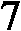 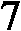 L’Aggiudicatario dovrà designare un suo incaricato che abbia la facoltà ed i mezzi occorrenti per tutte le provvidenze che dovessero riguardare adempimenti di oneri contrattuali, e dovrà altresì comunicarne nominativo, indirizzo e recapiti telefonici.Detto incaricato avrà l’obbligo di collaborare strettamente con il competente Ufficio della Stazione appaltante per il buon andamento del servizio ed eventuali particolari esigenze.Tutte le contestazioni per inadempienze fatte in contraddittorio con detto incaricato, si intenderanno fatte direttamente all’Aggiudicatario.Il personale in servizio dovrà:Mantenere il segreto d’ufficio su fatti o circostanze concernenti l’organizzazione e l’andamento delle attività dell’Istituto, delle quali abbia avuto notizia durante l’espletamento del servizio;Mantenere un comportamento corretto, di assoluta fiducia e di provata riservatezza;Presentarsi in ordine e dotato di apposita divisa, sulla quale dovrà essere apposto il cartellino di individuazione comprensivo del nome dell’operatore economico aggiudicatario, nonché esibire i documenti di riconoscimento ogni qual volta richiesti dalla Stazione appaltante;Non consentire l’accesso agli edifici a qualsiasi persona non impiegata nei servizi d’appalto. L’eventuale infrazione sarà causa di immediato allontanamento del lavoratore e ne comporterà la sua sostituzione. Durante l’effettuazione del servizio gli addetti non dovranno arrecare disordine tra le carte ed altri documenti lasciati sulle scrivanie, né aprire cassetti e/o armadi; dovranno economizzare l’uso di energia elettrica spegnendo le luci non necessarie e consegnare al RUP, che rilascerà ricevuta, ogni oggetto rinvenuto. In conformità alla normativa, in tutti i locali è vietato fumare. L’eventuale infrazione sarà causa di immediato allontanamento dell’addetto e ne comporterà la sostituzione oltre alle sanzioni previste dalla Legge.L’Aggiudicatario dovrà comunicare per iscritto, entro sette giorni di calendario dalla data di inizio dell’appalto, i nominativi del personale che intende impegnare e analoga comunicazione dovrà essere effettuata nel caso di variazione del personale impegnato. Il personale non gradito e/o ritenuto non idoneo a insindacabile giudizio della Stazione appaltante dovrà essere immediatamente sostituito.L’Aggiudicatario assume ogni responsabilità inerente l’esecuzione del contratto, nonché la responsabilità per gli infortuni del personale addetto, che dovrà essere opportunamente addestrato ed istruito. La valutazione dei rischi propri dell’Aggiudicatario nello svolgimento della propria attività professionale resta a carico dello stesso, così come la redazione dei relativi documenti e la informazione/formazione dei propri dipendenti. L'Aggiudicatario è tenuto a garantire il rispetto di tutte le normative riguardanti l’igiene e la sicurezza sul lavoro con particolare riferimento alle attività che si espleteranno presso la Stazione appaltante.Art. 18 – Responsabilità L'Aggiudicatario è responsabile dell'operato del personale da esso dipendente, nonché di tutti i danni a persone e a cose che il medesimo personale dovesse arrecare nell’ambito del Complesso Vanvitelliano, a proprietà pubbliche o private o a persone, nonché ai suoi dipendenti, ed è tenuto al risarcimento degli stessi. La Reggia di Caserta e tutto il suo personale sono esonerati da qualsiasi responsabilità inerente l'esecuzione dei servizi. L'operatore economico aggiudicatario si impegna a sollevare l’Amministrazione ed il suo personale da qualsiasi molestia o azione, nessuna esclusa ed eccettuata, che eventualmente potesse contro di loro essere mossa; in particolare si impegna a rimborsare la Reggia di Caserta ed il suo personale di quanto eventualmente saranno chiamati a rifondere a terzi per fatti connessi alle prestazioni, oggetto dei servizi. A tale scopo, a copertura dei rischi di Responsabilità civile verso terzi e verso prestatori di lavoro, l'operatore economico aggiudicatario dovrà essere in possesso, prima dell’inizio del servizio, di idonea polizza di assicurazione per Responsabilità civile verso terzi con un massimale unico non inferiore a € 500.000,00 (cinquecentomila/00).Art. 19 – Scioperi Nel caso di sciopero del personale l’Aggiudicatario si impegna a darne comunicazione con un preavviso non inferiore a due giorni lavorativi, impegnandosi altresì ad assicurare un servizio minimo d’emergenza. Il corrispettivo giornaliero per il servizio minimo di emergenza, sarà pari al 10% di quello giornaliero, determinato come 1/30 del corrispettivo mensile.Art. 20 – PenaliNel caso in cui si verificasse una qualsiasi irregolarità nel servizio dovuta ad imperizia e/o negligenza dell'operatore economico, la Stazione appaltante provvederà ad assicurare il regolare servizio, anche a maggiori spese, che verranno addebitate all’operatore economico medesimo.Resta inoltre stabilito a carico dell'operatore economico, una penalità giornaliera pari all’uno per mille dell’importo contrattuale al netto dell’IVA, che sarà applicata dalla Stazione appaltante, previa contestazione dell'addebito. In caso di grave irregolarità nell'esecuzione del servizio, il contratto si potrà risolvere di diritto con facoltà della Stazione appaltante di richiedere il soddisfacimento dei danni.In tutti i casi, l'applicazione delle penali di cui al presente articolo non pregiudica il risarcimento di eventuali danni e/o ulteriori oneri sostenuti dalla Stazione appaltante a causa dell’inadempienza dell’operatore economico.Art. 21 - Cessione del contratto e del credito Il contratto non può essere ceduto a pena di nullità, ai sensi dell’art. 105, comma 1, del D.Lgs. 50/2016. Per le cessioni di crediti si applica l’art. 106, comma 13, del D.Lgs. 50/2016.Art. 22 - Subappalto Il subappalto è regolato dall’art.174 del d.lgs. 50/2016. Art. 23 - Risoluzione del contratto In adempimento a quanto previsto dall’art. 108 del D.Lgs. 50/2016 la Stazione appaltante risolverà il contratto nei casi e con le modalità ivi previste. Per quanto non previsto nel presente articolo, si applicano le disposizioni di cui al Codice Civile in materia di inadempimento e risoluzione del contratto.In ogni caso si conviene che la Stazione appaltante, senza bisogno di assegnare previamente alcun termine per l’adempimento, potrà risolvere di diritto il contratto ai sensi dell’art. 1456 c.c., previa dichiarazione da comunicarsi all’Aggiudicatario tramite posta elettronica certificata ovvero con raccomandata A.R., nei seguenti casi:mancata reintegrazione della cauzione eventualmente escussa entro il termine di 10 (dieci) giorni lavorativi dal ricevimento della relativa richiesta da parte della Stazione appaltante;nei casi di cui ai precedenti paragrafi: Cessione del contratto e del credito, Obblighi dell’Aggiudicatario, Responsabilità.Art. 24 - Ricorsi giurisdizionali Qualunque controversia relativa alla procedura di gara sarà di esclusiva competenza del giudice amministrativo, il cui tribunale competente, nel caso del presente appalto, è il T.A.R. Campania. Dopo la sottoscrizione del contratto, per qualsiasi controversia che non possa venire risolta in via amichevole, sarà competente il Foro di Santa Maria Capua Vetere.